ROMÂNIA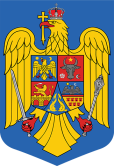 JUDEȚUL TULCEAPRIMĂRIA COMUNEI C.A. ROSETTIREGISTRATURĂ GENERALĂ:NR .......................... / DATA .....................................C E R E R EPENTRU OBȚINEREA AUTORIZAȚIEI DE ACCES A AUTOVEHICULELOR CU MASA MAXIMĂ AUTORIZATĂ EGALĂ SAU MAI MARE DE 7,5 TONEDOMNULE PRIMAR,Subsemnatul/Subscrisa:	……………………………………………………………………..cu adresa/ sediul …………………………………………………………..………………,	telefon………………………… solicit eliberarea unei autorizații de acces în zona C.A. Rosetti, pentru următoarele autovehicule:1. …………………………… masa maximă autorizată ……….. to, pentru perioada ……………..2 ……………………………. masa maximă autorizată ……….. to, pentru perioada ……………..3. …………………………… masa maximă autorizată ……….. to, pentru perioada ……………..MENȚIUNI:NECESITATEA TRANSPORTĂRII /TRANZITĂRII COMUNEI C.A. ROSETTITIPUL MĂRFII TRANSPORTATEDESTINAȚIA CURSEI1. ………………………………………………………………………………………….2. ………………………………………………………………………………………….3. ………………………………………………………………………………………….Anexez următoarele documente necesare eliberării autorizației de liber acces:Cerere tipCopie carte de identitateCopie după talonul autovehicululuiCopie după certificatul de înregistrare al firmei (CUI)OP/chitanța nr. …………… data ………………. Suma	lei.Data: ....................	Semnătura / Ștampila: ..........................